1ο Γυμνάσιο ΚορωπίουΠρόσκληση σε ενημέρωση γονέων-κηδεμόνων1ο Γυμνάσιο ΚορωπίουΠρόσκληση σε ενημέρωση γονέων-κηδεμόνων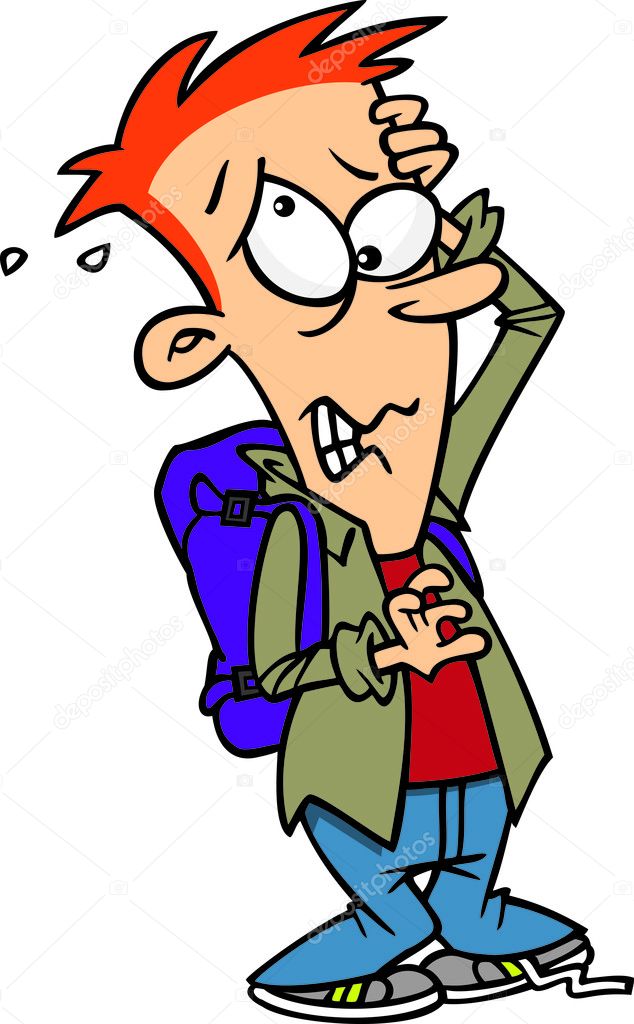 Σας προσκαλούμε στην πρώτη συνάντηση - ενημέρωση των γονέων - κηδεμόνων για την καινούρια σχολική χρονιά.Θα σας ενημερώσουμε για τη φοίτηση στο Γυμνάσιο, όπως διαμορφώνεται από το πρόσφατο νομικό πλαίσιο και θα συζητήσουμε όποιο άλλο θέμα σχετίζεται με την καθημερινότητά μας στο Γυμνάσιο.Τετάρτη, 3/10, στις 19.00Κλειστό ΓυμναστήριοΤετάρτη, 3/10, στις 19.00Κλειστό Γυμναστήριο